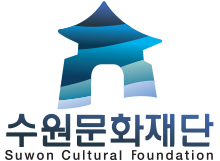 Application form for
the 3rd Suwon Cultural AmbassadorApplication form for
the 3rd Suwon Cultural AmbassadorApplication form for
the 3rd Suwon Cultural AmbassadorApplication form for
the 3rd Suwon Cultural AmbassadorApplication form for
the 3rd Suwon Cultural AmbassadorYour picture(Obligatory)Your picture(Obligatory)Frist nameFrist nameFrist nameLast nameYour picture(Obligatory)Your picture(Obligatory)Cellphone numberCellphone numberCellphone numberE-mail(ex : suwoncf@gmail.com)Your picture(Obligatory)Your picture(Obligatory)BirthdayBirthdayBirthday(ex : 11, Haenggung-ro, Paldal-gu, Suwon-si, Gyeonggi-do, Korea)(ex : 11, Haenggung-ro, Paldal-gu, Suwon-si, Gyeonggi-do, Korea)(ex : 11, Haenggung-ro, Paldal-gu, Suwon-si, Gyeonggi-do, Korea)Your picture(Obligatory)Your picture(Obligatory)Current residenceCurrent residenceCurrent residence(ex : Republic of Korea)(ex : Republic of Korea)(ex : Republic of Korea)Your picture(Obligatory)Your picture(Obligatory)NationalityNationalityNationality(ex : Korean, English)(ex : Korean, English)(ex : Korean, English)Available languages(ex : Suwon Cultural University, department of business )(ex : Suwon Cultural University, department of business )(ex : Suwon Cultural University, department of business )(ex : Suwon Cultural University, department of business )(ex : Suwon Cultural University, department of business )(ex : Suwon Cultural University, department of business )(ex : Suwon Cultural University, department of business )Name of your university(ex : going to exhibitions, watching performances, traveling, finding nice restaurants, etc.) (ex : going to exhibitions, watching performances, traveling, finding nice restaurants, etc.) (ex : going to exhibitions, watching performances, traveling, finding nice restaurants, etc.) (ex : going to exhibitions, watching performances, traveling, finding nice restaurants, etc.) (ex : going to exhibitions, watching performances, traveling, finding nice restaurants, etc.) (ex : going to exhibitions, watching performances, traveling, finding nice restaurants, etc.) (ex : going to exhibitions, watching performances, traveling, finding nice restaurants, etc.) Field of interest(ex : writing, taking photographs, etc.)(ex : writing, taking photographs, etc.)(ex : writing, taking photographs, etc.)(ex : writing, taking photographs, etc.)(ex : writing, taking photographs, etc.)(ex : writing, taking photographs, etc.)(ex : writing, taking photographs, etc.)Your current SNSblogblogblogURL : (ex : swcf_kr.blog.me)URL : (ex : swcf_kr.blog.me)URL : (ex : swcf_kr.blog.me)URL : (ex : swcf_kr.blog.me)Your current SNSfacebookfacebookfacebookURL : (ex : www.facebook.com/swcfkr)URL : (ex : www.facebook.com/swcfkr)URL : (ex : www.facebook.com/swcfkr)URL : (ex : www.facebook.com/swcfkr)Your current SNSInstagramInstagramInstagramURL : (ex : swcf_kr)URL : (ex : swcf_kr)URL : (ex : swcf_kr)URL : (ex : swcf_kr)Your current SNSetc.etc.etc.URL : (ex : suwontrip.blogspot.kr & ameblo.jp/suwontrip)URL : (ex : suwontrip.blogspot.kr & ameblo.jp/suwontrip)URL : (ex : suwontrip.blogspot.kr & ameblo.jp/suwontrip)URL : (ex : suwontrip.blogspot.kr & ameblo.jp/suwontrip)Reasons for applying(ex : I want to know more about Suwon Hwaseong which is designated as World Heritage during my stay in Korea.)(ex : I want to know more about Suwon Hwaseong which is designated as World Heritage during my stay in Korea.)(ex : I want to know more about Suwon Hwaseong which is designated as World Heritage during my stay in Korea.)(ex : I want to know more about Suwon Hwaseong which is designated as World Heritage during my stay in Korea.)(ex : I want to know more about Suwon Hwaseong which is designated as World Heritage during my stay in Korea.)(ex : I want to know more about Suwon Hwaseong which is designated as World Heritage during my stay in Korea.)(ex : I want to know more about Suwon Hwaseong which is designated as World Heritage during my stay in Korea.)I apply for Suwon Cultural Ambassador supervised by Suwon Cultural Foundation as written above. 2016.   .   Applicant : (                   )I apply for Suwon Cultural Ambassador supervised by Suwon Cultural Foundation as written above. 2016.   .   Applicant : (                   )I apply for Suwon Cultural Ambassador supervised by Suwon Cultural Foundation as written above. 2016.   .   Applicant : (                   )I apply for Suwon Cultural Ambassador supervised by Suwon Cultural Foundation as written above. 2016.   .   Applicant : (                   )I apply for Suwon Cultural Ambassador supervised by Suwon Cultural Foundation as written above. 2016.   .   Applicant : (                   )I apply for Suwon Cultural Ambassador supervised by Suwon Cultural Foundation as written above. 2016.   .   Applicant : (                   )I apply for Suwon Cultural Ambassador supervised by Suwon Cultural Foundation as written above. 2016.   .   Applicant : (                   )I apply for Suwon Cultural Ambassador supervised by Suwon Cultural Foundation as written above. 2016.   .   Applicant : (                   )